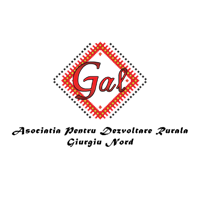 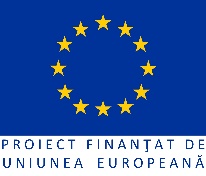 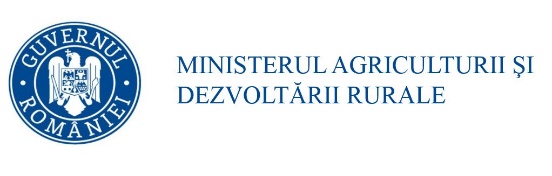 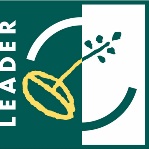 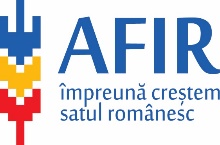 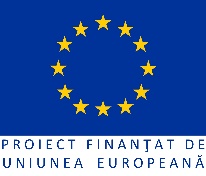 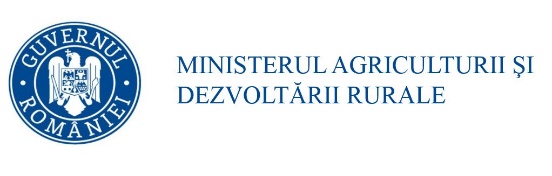 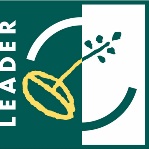 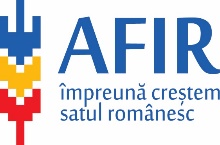 Anexa 24Angajamentul solicitantului privind crearea de locuri de munca prin proiectSubsemnatul/Subsemnata.........................................................................., în calitate de reprezentant legal al ………………………….................................................................................. pentru proiectul cu titlul ..............................................................................................., depus la Asociația pentru Dezvoltare Rurală Giurgiu Nord în cadrul Măsurii 2/2A, mă  angajez  ca, în cazul finanțării proiectului voi respecta obligația asumată în cadrul Criteriului de selecție 4: Numărul locurilor de muncă create și menţinute, respectiv de a crea și menține un număr de _____ loc/locuri de muncă cu normă întreagă. Mă oblig să mențin locurile de muncă create în perioada de implementare și monitorizare a proiectului. Reprezentant legal,Data:										Numele și prenumele:___/____/______							       _____________________       Semnătura:______________________